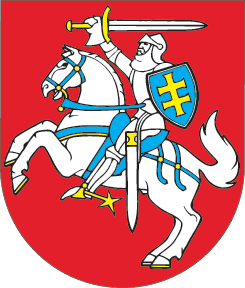 LIETUVOS RESPUBLIKOSAUTORIŲ TEISIŲ IR GRETUTINIŲ TEISIŲ ĮSTATYMO 2, 16, 19, 20, 21, 22, 23, 24, 25, 26, 28, 33, 39, 58, 75 STRAIPSNIŲ IR ĮSTATYMO PRIEDO PAKEITIMO IR PAPILDYMO IR ĮSTATYMO PAPILDYMO 201 STRAIPSNIU IR 1, 2 PRIEDAIS ĮSTATYMAS2011 m. gruodžio 21 d. Nr. XI-1833
Vilnius(Žin., 1999, Nr. 50-1598; 2003, Nr. 28-1125; 2006, Nr. 116-4400; 2008, Nr. 35-1243)1 straipsnis. 2 straipsnio papildymas ir pakeitimas1. Papildyti 2 straipsnį nauja 22 dalimi:„22. Negalia – sveikatos sutrikimas, dėl kurio asmuo negali savarankiškai naudotis tokios formos autorių teisių ir gretutinių teisių objektais, kokios jie buvo teisėtai išleisti ar viešai paskelbti. Negalia šiame Įstatyme apima visišką ir dalinę regos ar klausos negalią, galūnių negalią, varžančią galėjimą laikyti knygą ar kitą leidinį ir jais manipuliuoti, suvokimo (mokymosi) negalią.“2. Buvusias 2 straipsnio 22, 23, 24, 25, 26, 27, 28, 29, 30 ir 31 dalis laikyti atitinkamai 23, 24, 25, 26, 27, 28, 29, 30, 31 ir 32 dalimis.2 straipsnis. 16 straipsnio 3 dalies pakeitimasPakeisti 16 straipsnio 3 dalį ir ją išdėstyti taip:„3. Teikiant panaudai knygas ir vaizduojamojo meno leidinius (dailės ir fotografijų albumus) bibliotekose, jų autoriai arba jų teisių paveldėtojai turi teisę gauti atlyginimą už perduotą išimtinę teisę teikti kūrinį panaudai. Atlyginimo dydį ir mokėjimo tvarką nustato Vyriausybė, atsižvelgdama į Lietuvos autorių teisių ir gretutinių teisių tarybos siūlymus. Šis atlyginimas nemokamas teikiant panaudai knygas ir kitus leidinius švietimo ir mokslo įstaigų bibliotekose.“3 straipsnis. 19 straipsnio papildymas ir pakeitimasPapildyti 19 straipsnį 2 dalimi ir visą straipsnį išdėstyti taip:„19 straipsnis. Turtinių teisių apribojimo sąlygos1. Apriboti turtines teises leidžiama specialiais šio Įstatymo numatytais atvejais. Turtinių teisių apribojimas neturi prieštarauti įprastiniam kūrinio naudojimui ir nepagrįstai pažeisti teisėtų autoriaus arba kito autorių teisių subjekto interesų.2. Šio Įstatymo nustatytais atvejais, kai turtinių teisių apribojimai gali būti taikomi tik nekomerciniais tikslais, nustatant, ar kūrinys, gretutinių teisių ar sui generis teisių objektas buvo panaudotas nekomerciniais tikslais, turi būti atsižvelgiama į naudojimo paskirtį. Kūrinio, gretutinių teisių ar sui generis teisių objekto naudotojo teisinė forma, organizacinė struktūra ir finansavimo būdas šiuo atveju nėra lemiami veiksniai.“4 straipsnis. 20 straipsnio pakeitimasPakeisti 20 straipsnį ir jį išdėstyti taip:„20 straipsnis. Kūrinio atgaminimas asmeniniais tikslais1. Be kūrinio autoriaus arba kito šio kūrinio autorių teisių subjekto leidimo fiziniam asmeniui išimtinai savo asmeniniam naudojimui nekomerciniais tikslais leidžiama atgaminti teisėtai išleisto ar viešai paskelbto kūrinio egzempliorių. 2. Kūrinių atgaminimą asmeniniais tikslais reprografijos būdu (bet kokiu fotokopijavimo būdu ar naudojant kitus panašaus pobūdžio procesus, kai atgaminama popieriuje ar kitoje panašioje laikmenoje) reglamentuoja šio Įstatymo 201 straipsnio nuostatos. 3. Šio straipsnio 1 dalies nuostatos netaikomos, kai atgaminami šie kūriniai:1) architektūros kūriniai pastatų ar kitokių statinių pavidalu;2) kompiuterių programos (išskyrus šio Įstatymo 30 ir 31 straipsniuose numatytus atvejus);3) elektroninės duomenų bazės (išskyrus šio Įstatymo 32 straipsnyje numatytus atvejus).4. Autorių teisių ir gretutinių teisių subjektai turi teisę gauti kompensacinį atlyginimą už šio straipsnio 1 dalyje numatytą audiovizualinių kūrinių ar fonogramose įrašytų kūrinių atgaminimą asmeniniais tikslais (toliau šiame straipsnyje – kompensacinis atlyginimas).5. Kompensacinis atlyginimas turi būti mokamas už šio Įstatymo 1 priede nustatytus pirmą kartą Lietuvos Respublikoje parduodamus civilinėje apyvartoje esančius, pagamintus Lietuvos Respublikoje ar į jos teritoriją įvežtus atgaminti asmeniniam naudojimui skirtus įrenginius (toliau šiame straipsnyje – įrenginiai) ir tuščias analogines ir skaitmenines garso ir audiovizualines laikmenas (toliau šiame straipsnyje – tuščios laikmenos). Kompensacinį atlyginimą privalo mokėti asmenys, parduodantys šiuos įrenginius ir tuščias laikmenas (toliau šiame straipsnyje – kompensacinio atlyginimo mokėtojai) Lietuvos Respublikoje.6. Tuščių laikmenų ir įrenginių, už kuriuos turi būti mokamas kompensacinis atlyginimas, sąrašas ir kompensacinio atlyginimo tarifai, nustatyti šio Įstatymo 1 priede, turi būti peržiūrimi ne rečiau kaip kas dveji metai. Kitas kompensacinio atlyginimo mokėjimo sąlygas ir tvarką, atsižvelgdama į tai, ar taikomos, ar netaikomos šio Įstatymo 74 straipsnio 1 ir 2 dalyse nustatytos techninės apsaugos priemonės, nustato Vyriausybė, suderinusi su kompensacinio atlyginimo mokėtojams atstovaujančiomis asociacijomis ir autorių teisių bei gretutinių teisių kolektyvinio administravimo asociacijomis.7. Sumokėtas kompensacinis atlyginimas Vyriausybės nustatyta tvarka grąžinamas šiais atvejais:1) kai tuščios laikmenos ir įrenginiai yra įsigyti profesionalioms reikmėms. Profesionaliomis reikmėmis šiame straipsnyje laikomos transliuojančiųjų organizacijų ir asmenų, tiražuojančių audiovizualinius kūrinius ir fonogramose įrašytus kūrinius ar gretutinių teisių objektus audiovizualinių kūrinių ir fonogramų gamintojams, reikmės, susijusios su kūrinių ar gretutinių teisių objektų įrašymu, ir asmenų, kurie tuščias laikmenas ir įrenginius įsigyja akivaizdžiai kitiems tikslams negu kūrinių atgaminimas asmeniniam naudojimui, reikmės (pvz., kai kūriniai atgaminami viešojo valdymo ir gynybos įstaigose ir organizacijose, ligoninėse, švietimo įstaigose, bibliotekose ir valstybės archyvuose, muziejuose, mokslinių tyrimų įstaigose bei organizacijose ir kai kūrinių atgaminimas yra skirtas išimtinai tų įstaigų ir organizacijų veiklos reikmėms);2) kai tuščios laikmenos ir įrenginiai yra įsigyti neįgalių žmonių reikmėms;3) kai tuščios laikmenos ir įrenginiai yra išvežami iš Lietuvos Respublikos teritorijos.8. Kompensacinį atlyginimą šio straipsnio 4 dalyje nurodytiems teisių subjektams Vyriausybės nustatyta tvarka surenka, paskirsto ir moka Vyriausybės įgaliotos institucijos patvirtintos kolektyvinio administravimo asociacijos.9. 25 procentai Vyriausybės nustatyta tvarka surinkto kompensacinio atlyginimo skiriama kūrybinės veiklos programoms ir autorių teisių ir gretutinių teisių apsaugos programoms. 10. Iš surinkto kompensacinio atlyginimo atskaičius šio straipsnio 9 dalyje nustatytą sumą ir kolektyvinio administravimo asociacijų išlaidas kompensaciniam atlyginimui surinkti, paskirstyti ir grąžinti, likusi suma paskirstoma taip:1) už tuščias garso laikmenas ir įrenginius surinktos kompensacinio atlyginimo dalies 1/3 skiriama autoriams, 1/3 – atlikėjams ir 1/3 – fonogramų gamintojams (įskaitant transliuojančiąsias organizacijas, už jų pagamintas fonogramas);2) už tuščias audiovizualinių kūrinių laikmenas ir įrenginius surinktos kompensacinio atlyginimo dalies 1/3 skiriama autoriams, 1/3 – atlikėjams ir 1/3 –audiovizualinių kūrinių gamintojams (įskaitant transliuojančiąsias organizacijas, už jų pagamintus audiovizualinius kūrinius).5 straipsnis. Įstatymo papildymas 201 straipsniuPapildyti Įstatymą 201 straipsniu: „201 straipsnis. Kūrinio atgaminimas asmeniniais tikslais reprografijos būdu1. Leidžiama be kūrinio autoriaus arba kito šio kūrinio autorių teisių subjekto leidimo atgaminti asmeniniais tikslais reprografijos būdu (bet kokiu fotokopijavimo būdu ar naudojant kitus panašaus pobūdžio procesus, kai atgaminama popieriuje ar kitoje panašioje laikmenoje) teisėtai išleistą straipsnį ar kitą trumpą kūrinį arba trumpą rašytinio kūrinio ištrauką su iliustracijomis ar be jų, kai atgaminama nekomerciniais tikslais. 2. Šio straipsnio 1 dalies nuostatos netaikomos reprografijos būdu viso knygos teksto ar didesnės jo dalies arba muzikos kūrinio natų atgaminimui.3. Autorių teisių subjektai ir leidėjai turi teisę gauti kompensacinį atlyginimą už šio straipsnio 1 dalyje numatytą kūrinių atgaminimą reprografijos būdu (toliau šiame straipsnyje – kompensacinis atlyginimas).4. Kompensacinis atlyginimas turi būti mokamas už atgaminimo reprografijos būdu paslaugas, teikiamas fiziniams asmenims, ir už šio Įstatymo 2 priede numatytus pirmą kartą Lietuvos Respublikoje parduodamus civilinėje apyvartoje esančius, pagamintus Lietuvos Respublikoje ar į jos teritoriją įvežtus atgaminti asmeniniam naudojimui skirtus reprografijos įrenginius (toliau šiame straipsnyje – reprografijos įrenginiai). Kompensacinį atlyginimą privalo mokėti asmenys, teikiantys reprografijos paslaugas, ir asmenys, parduodantys reprografijos įrenginius (toliau šiame straipsnyje – kompensacinio atlyginimo mokėtojai) Lietuvos Respublikoje. 5. Reprografijos įrenginių, už kuriuos turi būti mokamas kompensacinis atlyginimas, sąrašas ir kompensacinio atlyginimo tarifai, nustatyti šio Įstatymo 2 priede, turi būti peržiūrimi ne rečiau kaip kas dveji metai. Kitas kompensacinio atlyginimo mokėjimo sąlygas ir tvarką, taip pat kompensacinio atlyginimo skaičiavimo, atsižvelgiant į tai, ar taikomos, ar netaikomos šio Įstatymo 74 straipsnio 1 ir 2 dalyse nustatytos techninės apsaugos priemonės, tvarką nustato Vyriausybė, suderinusi su kompensacinio atlyginimo mokėtojams atstovaujančiomis asociacijomis ir autorių teisių kolektyvinio administravimo asociacijomis.6. Už reprografijos įrenginius sumokėtas kompensacinis atlyginimas Vyriausybės nustatyta tvarka grąžinamas šiais atvejais:1) kai reprografijos įrenginiai yra įsigyti profesionalioms reikmėms. Profesionaliomis reikmėmis šiame straipsnyje laikomos reprografijos paslaugas teikiančių asmenų reikmės ir asmenų, kurie reprografijos įrenginius įsigyja akivaizdžiai kitiems tikslams negu kūrinių atgaminimas asmeniniam naudojimui, reikmės (pvz., kai kūriniai atgaminami viešojo valdymo ir gynybos įstaigose ir organizacijose, ligoninėse, švietimo įstaigose, bibliotekose ir valstybės archyvuose, muziejuose, mokslinių tyrimų įstaigose bei organizacijose ir kai kūrinių atgaminimas yra skirtas išimtinai tų įstaigų ir organizacijų veiklos reikmėms);2) kai reprografijos įrenginiai yra įsigyti neįgalių žmonių reikmėms;3) kai reprografijos įrenginiai yra išvežami iš Lietuvos Respublikos teritorijos.7. Kompensacinį atlyginimą šio straipsnio 3 dalyje nurodytiems subjektams Vyriausybės nustatyta tvarka surenka, paskirsto ir moka Vyriausybės įgaliotos institucijos patvirtintos kolektyvinio administravimo asociacijos. 8. 25 procentai Vyriausybės nustatyta tvarka surinkto kompensacinio atlyginimo skiriama kūrybinės veiklos programoms ir autorių teisių ir gretutinių teisių apsaugos programoms. 9. Iš surinkto kompensacinio atlyginimo atskaičius šio straipsnio 8 dalyje nustatytą sumą ir kolektyvinio administravimo asociacijų išlaidas kompensaciniam atlyginimui surinkti, paskirstyti ir grąžinti, likusi suma paskirstoma taip:1) 60 procentų skiriama autoriams, iš jų: 20 procentų – mokslinės ir dalykinės literatūros kūrinių autoriams, 15 procentų – grožinės literatūros ir eseistikos kūrinių autoriams, 15 procentų – vaizduojamojo meno kūrinių autoriams ir 10 procentų – publicistikos kūrinių autoriams (žurnalistams);2) 20 procentų skiriama knygų leidėjams;3) 20 procentų skiriama periodinės spaudos leidėjams.10. Apskaitos dokumentuose, kuriais įforminamas paslaugos suteikimas ar įrangos pardavimas, numatytas šio straipsnio 4 dalyje, kompensacinio atlyginimo suma turi būti apskaičiuota, išskirta ir nurodyta atskira eilute, o išrašant sąskaitas jų pastabose nurodoma, kad paslaugas gavęs ar įrangą įsigijęs asmuo turi teisę susigrąžinti kompensacinį atlyginimą šio straipsnio 6 dalyje numatytais atvejais.“6 straipsnis. 21 straipsnio pakeitimasPakeisti 21 straipsnį ir jį išdėstyti taip:„21 straipsnis. CitavimasLeidžiama be kūrinio autoriaus ar kito šio kūrinio autorių teisių subjekto leidimo ir be autorinio atlyginimo, tačiau nurodžius, jei tai įmanoma, naudojamą šaltinį ir autoriaus vardą, atgaminti, išleisti ir viešai skelbti (įskaitant padarymą viešai prieinamos kompiuterių tinklais) nedidelę teisėtai išleisto ar viešai paskelbto literatūros ir mokslo kūrinio dalį tiek originalo kalba, tiek išverstą į kitą kalbą, kaip citatą (pvz., kritikos ar apžvalgos tikslais) kitame kūrinyje, jeigu toks panaudojimas yra sąžiningas ir neviršija citavimo tikslui reikalingo masto.“7 straipsnis. 22 straipsnio pakeitimasPakeisti 22 straipsnį ir jį išdėstyti taip:„22 straipsnis. Kūrinio panaudojimas mokymo ir mokslinių tyrimų tikslais Be kūrinio autoriaus ar kito šio kūrinio autorių teisių subjekto leidimo ir be autorinio atlyginimo, tačiau nurodžius, jei tai įmanoma, naudojamą šaltinį ir autoriaus vardą, leidžiama: 1) kaip pavyzdį nekomerciniais mokymo ir mokslinių tyrimų tikslais atgaminti, viešai paskelbti ir viešai rodyti nedidelius teisėtai išleistus ar viešai paskelbtus kūrinius ir trumpas teisėtai išleistų ar viešai paskelbtų kūrinių ištraukas tiek originalo kalba, tiek išverstus į kitą kalbą, kiek tai susiję su mokymo programomis ir neviršija mokymui ar moksliniam tyrimui reikalingo masto;2) kaip pavyzdį nekomerciniais tikslais atgaminti, viešai paskelbti ir viešai rodyti mokinių mokymosi pasiekimams vertinti sukurtus kūrinius, kiek tai susiję su mokymo ir pedagogų kvalifikacijos tobulinimo programomis ir neviršija mokymui ar pedagogų kvalifikacijos tobulinimui reikalingo masto;3) naudoti kūrinius, esančius bibliotekose, mokymo ir mokslo įstaigų bibliotekose, muziejuose arba archyvuose, nekomerciniais mokslinių tyrimų ar asmeninių studijų tikslais juos padarant viešai prieinamus kompiuterių tinklais tam skirtuose terminaluose tų įstaigų patalpose, jeigu kūrinio nėra viešoje prekyboje ir autorių teisių subjektai nėra uždraudę tokio kūrinių panaudojimo. Šio apribojimo tikslais šiame punkte nurodytos įstaigos gali atgaminti įsigytus kūrinių egzempliorius, tačiau tik tam, kad būtų įmanoma techniškai padaryti kūrinį viešai prieinamą kompiuterių tinklais. Tuo pačiu metu negali būti padaroma prieinamų kompiuterių tinklais daugiau kūrinio egzempliorių, negu jų yra šiose įstaigose. Šiame punkte nurodytos įstaigos privalo užtikrinti, kad būtų naudojamos efektyvios techninės apsaugos priemonės, neleidžiančios atgaminti kūrinių kopijų, taip pat bet kokiu būdu perkelti ar perduoti kūrinių turinio informaciją už įstaigų terminalų ribų į išorės tinklus; 4) nekomerciniais tikslais viešai atlikti ir viešai rodyti kūrinį formaliojo ir neformaliojo švietimo mokyklų ir ikimokyklinio ugdymo mokyklų (lopšelių, lopšelių-darželių, darželių, specialiųjų poreikių vaikų ikimokykliniam ugdymui skirtų lopšelių, lopšelių-darželių ir darželių) koncertuose, parodose, kurie yra šių įstaigų vykdomo ugdymo proceso dalis.“8 straipsnis. 23 straipsnio pakeitimasPakeisti 23 straipsnį ir jį išdėstyti taip:„23 straipsnis. Kūrinių panaudojimas bibliotekų, mokymo įstaigų, muziejų, archyvų fondams ir kolekcijoms išsaugotiBe kūrinio autoriaus ar kito šio kūrinio autorių teisių subjekto leidimo ir be autorinio atlyginimo, tačiau nurodžius, jei tai įmanoma, naudojamą šaltinį ir autoriaus vardą, leidžiama nekomerciniais tikslais atgaminti bibliotekose, mokymo įstaigose, muziejuose arba archyvuose esančius kūrinius, išskyrus kompiuterių tinklais (internete) paskelbtus kūrinius, tam, kad būtų išsaugotas arba atgamintas prarastas, sunaikintas arba tapęs netinkamas naudoti šiame straipsnyje nurodytų įstaigų fondų ar kolekcijų egzempliorius arba kai reikia atkurti prarastą, sunaikintą ar tapusį netinkamą naudoti kitos panašios bibliotekos, mokymo įstaigos, muziejaus arba archyvo nuolatinės kolekcijos egzempliorių, jeigu tokio egzemplioriaus neįmanoma gauti kitais būdais. Pakartotiniai šio atgaminimo atvejai leidžiami, jeigu jie vienas su kitu nesusiję.“9 straipsnis. 24 straipsnio 1 dalies pakeitimasPakeisti 24 straipsnio 1 dalį ir ją išdėstyti taip:„1. Leidžiama be kūrinio autoriaus ar kito šio kūrinio autorių teisių subjekto leidimo ir be autorinio atlyginimo, tačiau nurodžius, jei tai įmanoma, naudojamą šaltinį ir autoriaus vardą: 1) atgaminti spaudoje, viešai skelbti (įskaitant padarymą viešai prieinamų kompiuterių tinklais) išleistus ar viešai paskelbtus straipsnius aktualiomis ekonomikos, politikos ar religijos temomis, taip pat analogiško pobūdžio transliuojamus kūrinius, jeigu autoriai ar kiti tų kūrinių autorių teisių subjektai nėra uždraudę taip naudoti kūrinius, nurodant šaltinį, įskaitant autoriaus vardą, išleistuose ar viešai paskelbtuose kūrinių egzemplioriuose arba kitais būdais;2) atgaminti ir viešai skelbti literatūros ir meno kūrinius, kai iš jų atlikimo vietos ar viešos parodos pateikiama informacija apie visuomenės gyvenimo įvykius arba dienos įvykių apžvalgos spaudoje, per radiją ar televiziją, jeigu tokį kūrinių naudojimą pateisina informacijos pateikimo tikslas ir tai yra pagalbinė informacijos medžiaga; 3) informuojant visuomenę atgaminti laikraščiuose, periodiniuose leidiniuose ar bet kuriuo būdu viešai skelbti politines kalbas, ištraukas iš viešų paskaitų ar kitų panašių kūrinių, taip pat teismo proceso metu pasakytas kalbas tiek, kiek tai pateisina informavimo tikslai; 4) atgaminti, išleisti ir viešai paskelbti kūrinius meno kūrinių viešai parodai ar pardavimui reklamuoti, kiek to reikia pranešti apie renginį, išskyrus bet kokį kitą komercinį naudojimą;5) atgaminti ir viešai skelbti kūrinį, kai tai susiję su įrangos demonstravimu ar taisymu.“10 straipsnis. 25 straipsnio pakeitimasPakeisti 25 straipsnį ir jį išdėstyti taip:„25 straipsnis. Kūrinių panaudojimas neįgaliems žmonėms skirtais būdais1. Be kūrinio autoriaus ar kito šio kūrinio autorių teisių subjekto leidimo ir be autorinio atlyginimo, tačiau nurodžius, jei tai įmanoma, naudojamą šaltinį ir autoriaus vardą, Vyriausybės įgaliotos institucijos patvirtintiems fiziniams ir juridiniams asmenims, atstovaujantiems neįgalių žmonių interesams, kai jie veikia nekomerciniais tikslais, leidžiama teisėtai išleistą ar viešai paskelbtą kūrinį naudoti nekomerciniais tikslais šio straipsnio 2 ir 3 dalyse nurodytais būdais, jeigu tuo kūriniu galės naudotis ir prieigą prie jo turės tik neįgalūs žmonės, kiek tai pateisinama konkrečia negalia, išskyrus atvejus, kai tie kūriniai buvo specialiai sukurti šiam tikslui. 2. Šio straipsnio 1 dalyje nustatyto apribojimo tikslais galima atgaminti, išleisti, adaptuoti ir viešai skelbti, įskaitant padarymą viešai prieinamos kompiuterių tinklais (internete), kūrinio garsinę versiją (taip pat ir elektroninės formos) ir versiją Brailio raštu.3. Intelekto ir skaitymo sutrikimų turinčių asmenų poreikiams leidžiama atgaminti, išleisti, adaptuoti ir viešai skelbti, įskaitant padarymą viešai prieinamų kompiuterių tinklais (internete), specialiai pritaikytus jiems kūrinius. Kūrinių pritaikymas intelekto ir skaitymo sutrikimų turintiems asmenims reiškia kūrinių perdirbimą supaprastinant leksiką, gramatiką ir (ar) morfologiją, sutrumpinant tekstą, 
t. y. tokiu būdu, kad kūriniai taptų suvokiami tokių sutrikimų turintiems asmenims.“ 11 straipsnis. 26 straipsnio pakeitimasPakeisti 26 straipsnį ir jį išdėstyti taip:„26 straipsnis. Kūrinio panaudojimas religinių apeigų metuBe kūrinio autoriaus ar kito šio kūrinio autorių teisių subjekto leidimo ir be autorinio atlyginimo, tačiau nurodžius, jei tai įmanoma, naudojamą šaltinį ir autoriaus vardą, leidžiama nekomerciniais tikslais atgaminti, viešai skelbti ir viešai atlikti kūrinį religinių apeigų metu.“12 straipsnis. 28 straipsnio 1 dalies pakeitimasPakeisti 28 straipsnio 1 dalį ir ją išdėstyti taip:„1. Be kūrinio autoriaus ar kito šio kūrinio autorių teisių subjekto leidimo ir be autorinio atlyginimo, tačiau nurodžius, jei tai įmanoma, naudojamą šaltinį ir autoriaus vardą, leidžiama: 1) atgaminti ir viešai paskelbti architektūros kūrinius ir skulptūras, sukurtus nuolat stovėti viešosiose vietose, išskyrus atvejus, kai jie eksponuojami parodose ir muziejuose;2) pastato ar kito statinio projektą, brėžinį, eskizą ar modelį panaudoti to pastato ar statinio rekonstrukcijai.“13 straipsnis. 33 straipsnio pakeitimasPakeisti 33 straipsnį ir jį išdėstyti taip:„33 straipsnis. Dailės kūrinio rodymasBe kūrinio autoriaus ar kito šio kūrinio autorių teisių subjekto leidimo ir be autorinio atlyginimo, tačiau nurodžius, jei tai įmanoma, autoriaus vardą, leidžiama nekomerciniais tikslais viešai rodyti dailės kūrinio originalą ar jo kopiją, kai kūrinys yra parduotas ar kitu būdu nuosavybės teisės į jį perduotos kitam fiziniam arba juridiniam asmeniui ir kai autorius ar jo teisių perėmėjas žino ar turi pagrindą žinoti, kad toks viešas kūrinių rodymas (paroda) yra įsigijusio kūrinį fizinio arba juridinio asmens įprastinės veiklos dalis.“14 straipsnis. 39 straipsnio 3 dalies pakeitimasPakeisti 39 straipsnio 3 dalį ir ją išdėstyti taip:„3. Sutartys dėl kūrinių redagavimo, mokymų, konsultavimo, organizacinių ir techninių paslaugų ar kitokių paslaugų teikimo nelaikomos autorinėmis. Autorinėmis sutartimis taip pat nelaikomos sutartys, kurių dalykas nėra autorių turtinių teisių į kūrinį perdavimas ar suteikimas.“15 straipsnis. 58 straipsnio pakeitimasPakeisti 58 straipsnį ir jį išdėstyti taip:„58 straipsnis. Gretutinių teisių apribojimai1. Be gretutinių teisių subjektų leidimo ir be atlyginimo, tačiau nurodžius, jei tai įmanoma, naudojamą šaltinį ir atlikėjo vardą, leidžiama naudoti atlikimą, fonogramą, audiovizualinio kūrinio (filmo) įrašą ir transliuojančiosios organizacijos transliaciją arba jų įrašus: 1) laikiniems atgaminimo veiksmams, kurie yra trumpalaikiai arba atsitiktiniai, sudarantys neatskiriamą ir esminę technologinio proceso dalį ir atliekami tik tam, kad tarpininkas galėtų užtikrinti veiksmingą perdavimą kompiuterių tinklais tarp trečiųjų asmenų, arba tam, kad paskui būtų teisėtai (kai tai leidžia gretutinių teisių subjektas arba to neriboja šis Įstatymas) pasinaudota gretutinių teisių objektu, jeigu tokie laikini atgaminimo veiksmai atskirai neturi ekonominės vertės; 2) atgaminti, viešai skelbti trumpas gretutinių teisių objektų ištraukas aktualių įvykių apžvalgose tiek, kiek to reikia informacijai apie tuos įvykius;3) naudoti gretutinių teisių objektus, esančius bibliotekose, mokymo ir mokslo įstaigų bibliotekose, muziejuose arba archyvuose taip, kaip nurodyta šio Įstatymo 
22 straipsnio 3 punkte;4) atgaminti gretutinių teisių objektą bibliotekose, mokymo įstaigose, muziejuose arba archyvuose, išskyrus gretutinių teisių objektą, paskelbtą kompiuterių tinklais (internete), nesiekiant tiesioginės ar netiesioginės ekonominės ar komercinės naudos, kai gretutinių teisių objekto kopija daroma tam, kad būtų išsaugotas arba atgamintas prarastas, sunaikintas arba tapęs netinkamas naudoti šiame punkte nurodytų įstaigų fondų ar kolekcijų egzempliorius arba kai reikia atkurti prarastą, sunaikintą ar tapusį netinkamą naudoti kitos panašios bibliotekos, mokymo įstaigos, muziejaus arba archyvo nuolatinės kolekcijos egzempliorių, jeigu tokio egzemplioriaus neįmanoma gauti kitais būdais. Pakartotiniai tokio atgaminimo atvejai leidžiami, jeigu jie vienas su kitu nesusiję; 5) kaip pavyzdį nekomerciniais mokymo ir mokslinių tyrimų tikslais atgaminti, viešai paskelbti nedidelį teisėtai išleistą ar viešai paskelbtą gretutinių teisių objektą ar jo ištrauką, kiek tai susiję su mokymo programomis ir neviršija mokymui ar moksliniam tyrimui reikalingo masto;6) nekomerciniais tikslais viešai paskelbti gretutinių teisių objektus formaliojo ir neformaliojo švietimo mokyklų ir ikimokyklinio ugdymo mokyklų (lopšelių, lopšelių-darželių, darželių, specialiųjų poreikių vaikų ikimokykliniam ugdymui skirtų lopšelių, lopšelių-darželių ir darželių) koncertuose, kurie yra šių įstaigų vykdomo ugdymo proceso dalis; 7) trumpalaikiams gretutinių teisių objektų įrašams, kuriuos daro transliuojančiosios organizacijos ar transliuojančiosios organizacijos vardu ir atsakomybe veikiantis asmuo savo pačių įranga ir savo transliacijoms. Tokie įrašai gali būti saugomi ne ilgiau kaip 30 dienų ir juos panaudojus transliacijai turi būti ištrinti. Išimtinai dokumentinio pobūdžio įrašai gali būti perduoti saugoti oficialiems valstybės archyvams;8) nekomerciniais tikslais naudoti taip, kaip nurodyta šio Įstatymo 25 straipsnyje;9) panaudoti visuomenės saugumo tikslais arba siekiant užtikrinti tinkamą valstybės valdžios, valdymo ar teismo proceso veiksmų atlikimą ar pranešimą apie juos;10) nekomerciniais tikslais atgaminti, viešai skelbti religinių apeigų metu; 11) kai atsitiktinai gretutinių teisių objektas įtraukiamas į kitą medžiagą;12) karikatūrai ar parodijai sukurti;13) kai tai susiję su įrangos demonstravimu ar taisymu.2. Be gretutinių teisių subjektų leidimo fiziniam asmeniui išimtinai savo asmeniniam naudojimui nekomerciniais tikslais leidžiama atgaminti teisėtai išleisto ar viešai paskelbto atlikimo, fonogramos, audiovizualinio kūrinio (filmo) ar transliuojančiosios organizacijos transliacijos įrašo kopiją. Atlyginimas už gretutinių teisių objekto atgaminimą asmeniniam naudojimui nekomerciniais tikslais gretutinių teisių subjektams mokamas šio Įstatymo 20 straipsnyje nustatyta tvarka.3. Šio straipsnio 1 dalyje nurodyti gretutinių teisių apribojimai turi neprieštarauti įprastiniam šių teisių objektų naudojimui ir nepažeisti atlikėjų, fonogramų gamintojų, audiovizualinio kūrinio (filmo) pirmojo įrašo gamintojų ar transliuojančiųjų organizacijų teisėtų interesų.4. Atlikėjų, fonogramų gamintojų, audiovizualinio kūrinio (filmo) pirmojo įrašo gamintojų ir transliuojančiųjų organizacijų teisė į kabelinę retransliaciją įgyvendinama tik per gretutinių teisių kolektyvinio administravimo asociacijas šio Įstatymo 65 straipsnio 4 ir 5 dalyse nustatyta tvarka. Ši nuostata netaikoma transliuojančiųjų organizacijų teisėms į jų pačių retransliuojamas laidas ir programas, nepaisant to, ar šios teisės priklauso pačiai transliuojančiajai organizacijai, ar jai jas perdavė kiti autorių teisių ar gretutinių teisių subjektai.“16 straipsnis. 75 straipsnio 1 dalies pakeitimasPakeisti 75 straipsnio 1 dalį ir ją išdėstyti taip:„1. Kai autorių teisių, gretutinių teisių ir sui generis teisių subjektų taikomos techninės apsaugos priemonės šių teisių naudotojams trukdo pasinaudoti autorių teisių, gretutinių teisių ir sui generis teisių apribojimais, numatytais šio Įstatymo 20 straipsnio 
1 dalyje, 201 straipsnio 1 dalyje, 22 straipsnio 1 dalies 1 punkte, 25 straipsnio 1 dalyje, 27 straipsnyje, 29 straipsnio 1 dalies 2 punkte, 58 straipsnio 1 dalies 4, 5, 7, 8, 9 punktuose ir 2 dalyje ir 63 straipsnio 1 dalyje, teisių naudotojams turi būti sudarytos sąlygos ar suteiktos tinkamos priemonės (pvz., dekodavimo prietaisai ir kitos), leidžiančios pasinaudoti teisėtai prieinamais autorių teisių, gretutinių teisių ar sui generis teisių objektais tiek, kad teisių naudotojai turėtų nekomercinės naudos iš jų interesais numatytų autorių teisių, gretutinių teisių ir sui generis teisių apribojimų.“17 straipsnis. Įstatymo papildymas nauju 1 prieduPapildyti Įstatymą nauju 1 priedu:„Lietuvos Respublikos autorių teisių ir gretutinių teisių įstatymo1 priedasTUŠČIOS GARSO IR AUDIOVIZUALINĖS LAIKMENOS IR ĮRENGINIAI, UŽ KURIUOS MOKAMAS KOMPENSACINIS ATLYGINIMASUŽ AUDIOVIZUALINIŲ KŪRINIŲ IR FONOGRAMOSE ĮRAŠYTŲ KŪRINIŲ ATGAMINIMĄ ASMENINIAIS TIKSLAIS, IR KOMPENSACINIO ATLYGINIMO TARIFAI18 straipsnis. Įstatymo papildymas 2 prieduPapildyti Įstatymą 2 priedu:„Lietuvos Respublikos autorių teisių ir gretutinių teisių įstatymo2 priedasREPROGRAFIJOS ĮRENGINIAI, UŽ KURIUOS MOKAMAS KOMPENSACINIS ATLYGINIMAS UŽ KŪRINIŲ ATGAMINIMĄ, IR KOMPENSACINIO ATLYGINIMO TARIFAI19 straipsnis. Įstatymo priedo pakeitimasBuvusį Įstatymo priedą laikyti 3 priedu, jį pakeisti ir išdėstyti taip:„Lietuvos Respublikos autorių teisių ir gretutinių teisių įstatymo3 priedasĮGYVENDINAMI EUROPOS SĄJUNGOS TEISĖS AKTAI1. 1993 m. rugsėjo 27 d. Tarybos direktyva 93/83/EEB dėl tam tikrų autorių teisių ir gretutinių teisių taisyklių, taikomų palydoviniam transliavimui ir kabeliniam perdavimui, koordinavimo (OL 2004 m. specialusis leidimas, 17 skyrius, 1 tomas, p. 134).2. 1996 m. kovo 11 d. Europos Parlamento ir Tarybos direktyva 96/9/EB dėl duomenų bazių teisinės apsaugos (OL 2004 m. specialusis leidimas, 13 skyrius, 15 tomas, p. 459).3. 2001 m. gegužės 22 d. Europos Parlamento ir Tarybos direktyva 2001/29/EB dėl autorių teisių ir gretutinių teisių informacinėje visuomenėje tam tikrų aspektų suderinimo (OL 2004 m. specialusis leidimas, 17 skyrius, 1 tomas, p. 230).4. 2001 m. rugsėjo 27 d. Europos Parlamento ir Tarybos direktyva 2001/84/EB dėl originalaus meno kūrinio perpardavimo teisės autoriaus naudai (OL 2004 m. specialusis leidimas, 17 skyrius, 1 tomas, p. 240). 5. 2004 m. balandžio 29 d. Europos Parlamento ir Tarybos direktyva 2004/48/EB dėl intelektinės nuosavybės teisių gynimo (OL 2004 m. specialusis leidimas, 17 skyrius, 
2 tomas, p. 32).6. 2006 m. gruodžio 12 d. Europos Parlamento ir Tarybos direktyva 2006/115/EB dėl nuomos ir panaudos teisių bei tam tikrų teisių, gretutinių autorių teisėms, intelektinės nuosavybės srityje (kodifikuota redakcija) (OL 2006 L 376, p. 28).7. 2006 m. gruodžio 12 d. Europos Parlamento ir Tarybos direktyva 2006/116/EB dėl autorių ir tam tikrų gretutinių teisių apsaugos terminų (kodifikuota redakcija) (OL 2006 L 372, p. 12).8. 2009 m. balandžio 23 d. Europos Parlamento ir Tarybos direktyva 2009/24/EB dėl kompiuterių programų teisinės apsaugos (kodifikuota redakcija) (OL 2009 L 111, 
p. 16).“20 straipsnis. Įstatymo įsigaliojimas ir įgyvendinimas1. Šio įstatymo 4, 5, 10, 15, 17, 18 straipsniai įsigalioja 2012 m. kovo 1 d.2. Šio įstatymo 7 straipsnyje išdėstyto Lietuvos Respublikos autorių teisių ir gretutinių teisių įstatymo 22 straipsnio 3 punktas, taip pat šio įstatymo 15 straipsnyje išdėstyto Lietuvos Respublikos autorių teisių ir gretutinių teisių įstatymo 58 straipsnio 1 dalies 3 punktas taikomi tik tų kūrinių ir gretutinių teisių objektų atžvilgiu, kurie išleisti ar kitaip viešai paskelbti po šio įstatymo įsigaliojimo.3. Lietuvos Respublikos Vyriausybė iki šio įstatymo 4, 5, 10, 15, 17, 18 straipsnių įsigaliojimo parengia ir patvirtina šio įstatymo įgyvendinamuosius teisės aktus.4. Lietuvos Respublikos kultūros ministerija iki šio įstatymo 4, 5, 10, 15, 17, 18 straipsnių įsigaliojimo parengia ir patvirtina šio įstatymo įgyvendinamuosius teisės aktus.Skelbiu šį Lietuvos Respublikos Seimo priimtą įstatymą.RESPUBLIKOS PREZIDENTĖ	DALIA GRYBAUSKAITĖI. Tuščios laikmenosI. Tuščios laikmenosKompensacinio atlyginimo tarifasKompensacinio atlyginimo tarifas1. Garsajuostės2. Vaizdajuostės3. Minidiskai4. Visų tipų kompaktiniai diskai(CD+R, CD+RW, CD-R, CD-RW)5. Visų tipų universalieji diskai(DVD+R, DVD+RW, DVD-R, DVD-RW, DVD RAM, HD-DVD, dvisluoksniai DVD)6. Diskai „Blu-ray“1. Garsajuostės2. Vaizdajuostės3. Minidiskai4. Visų tipų kompaktiniai diskai(CD+R, CD+RW, CD-R, CD-RW)5. Visų tipų universalieji diskai(DVD+R, DVD+RW, DVD-R, DVD-RW, DVD RAM, HD-DVD, dvisluoksniai DVD)6. Diskai „Blu-ray“6 proc.6 proc.6 proc.6 proc.6 proc.6 proc.6 proc.6 proc.6 proc.6 proc.6 proc.6 proc.Pastaba. Kompensacinis atlyginimas skaičiuojamas nuo šiame priede numatytų Lietuvos Respublikoje parduodamų civilinėje apyvartoje esančių, Lietuvos Respublikoje pagamintų ar į Lietuvos Respublikos teritoriją įvežtų įrenginių ir tuščių laikmenų pirmojo pardavimo Lietuvos Respublikoje kainos be mokesčių.Pastaba. Kompensacinis atlyginimas skaičiuojamas nuo šiame priede numatytų Lietuvos Respublikoje parduodamų civilinėje apyvartoje esančių, Lietuvos Respublikoje pagamintų ar į Lietuvos Respublikos teritoriją įvežtų įrenginių ir tuščių laikmenų pirmojo pardavimo Lietuvos Respublikoje kainos be mokesčių.Pastaba. Kompensacinis atlyginimas skaičiuojamas nuo šiame priede numatytų Lietuvos Respublikoje parduodamų civilinėje apyvartoje esančių, Lietuvos Respublikoje pagamintų ar į Lietuvos Respublikos teritoriją įvežtų įrenginių ir tuščių laikmenų pirmojo pardavimo Lietuvos Respublikoje kainos be mokesčių.Pastaba. Kompensacinis atlyginimas skaičiuojamas nuo šiame priede numatytų Lietuvos Respublikoje parduodamų civilinėje apyvartoje esančių, Lietuvos Respublikoje pagamintų ar į Lietuvos Respublikos teritoriją įvežtų įrenginių ir tuščių laikmenų pirmojo pardavimo Lietuvos Respublikoje kainos be mokesčių.7. Atminties kortelės (neintegruotos):mažesnės negu 1 GBnuo 1 GB iki 2 GBnuo 2,1 GB iki 4 GBnuo 4,1 GB iki 8 GBnuo 8,1 GB iki 16 GBnuo 16,1 GB iki 32 GBdidesnės negu 32 GB7. Atminties kortelės (neintegruotos):mažesnės negu 1 GBnuo 1 GB iki 2 GBnuo 2,1 GB iki 4 GBnuo 4,1 GB iki 8 GBnuo 8,1 GB iki 16 GBnuo 16,1 GB iki 32 GBdidesnės negu 32 GB0,50 Lt1,00 Lt2,00 Lt3,00 Lt5,00 Lt7,00 Lt10,00 Lt0,50 Lt1,00 Lt2,00 Lt3,00 Lt5,00 Lt7,00 Lt10,00 Lt8. USB atmintinės:mažesnės negu 1 GBnuo 1 GB iki 2 GBnuo 2,1 GB iki 4 GBnuo 4,1 GB iki 8 GBnuo 8,1 GB iki 16 GBnuo 16,1 GB iki 32 GBdidesnės negu 32 GB8. USB atmintinės:mažesnės negu 1 GBnuo 1 GB iki 2 GBnuo 2,1 GB iki 4 GBnuo 4,1 GB iki 8 GBnuo 8,1 GB iki 16 GBnuo 16,1 GB iki 32 GBdidesnės negu 32 GB0,50 Lt1,00 Lt2,00 Lt3,00 Lt5,00 Lt7,00 Lt10,00 Lt0,50 Lt1,00 Lt2,00 Lt3,00 Lt5,00 Lt7,00 Lt10,00 Lt9. Išoriniai ir vidiniai neintegruoti asmeninių kompiuterių pastoviosios būsenos diskai (SSD) ir standieji diskai (HDD):iki 250 GBnuo 250,1 GB iki 500 GB nuo 500,1 GB iki 1 TBdidesni negu 1 TB9. Išoriniai ir vidiniai neintegruoti asmeninių kompiuterių pastoviosios būsenos diskai (SSD) ir standieji diskai (HDD):iki 250 GBnuo 250,1 GB iki 500 GB nuo 500,1 GB iki 1 TBdidesni negu 1 TB5,00 Lt8,00 Lt10,00 Lt15,00 Lt5,00 Lt8,00 Lt10,00 Lt15,00 LtPastabos: 1. Kompensacinis atlyginimas turi būti mokamas už asmeniniams kompiuteriams paprastai naudojamus išorinius ir vidinius neintegruotus kompiuterių pastoviosios būsenos diskus (SSD) ir standžiuosius diskus (HDD) su IDE, PATA ir SATA sąsajomis, išskyrus didesnius kaip 2,5 colio SATA sąsajų diskus. 2. Kompensacinis atlyginimas neturi būti mokamas už asmeninių kompiuterių pastoviosios būsenos diskus (SSD) ir standžiuosius diskus (HDD), kurie yra integruoti į asmeninį kompiuterį pardavimo metu.3. Be to, kompensacinis atlyginimas neturi būti mokamas už tarnybinėms stotims, duomenų masyvams ir panašioms profesionalioms techninėms reikmėms paprastai naudojamus kompiuterių standžiuosius diskus (HDD) su SCSI, iSCSI, SAS, FC, SATA, FATA sąsajomis, išskyrus ne didesnius kaip 2,5 colio SATA sąsajų diskus.Pastabos: 1. Kompensacinis atlyginimas turi būti mokamas už asmeniniams kompiuteriams paprastai naudojamus išorinius ir vidinius neintegruotus kompiuterių pastoviosios būsenos diskus (SSD) ir standžiuosius diskus (HDD) su IDE, PATA ir SATA sąsajomis, išskyrus didesnius kaip 2,5 colio SATA sąsajų diskus. 2. Kompensacinis atlyginimas neturi būti mokamas už asmeninių kompiuterių pastoviosios būsenos diskus (SSD) ir standžiuosius diskus (HDD), kurie yra integruoti į asmeninį kompiuterį pardavimo metu.3. Be to, kompensacinis atlyginimas neturi būti mokamas už tarnybinėms stotims, duomenų masyvams ir panašioms profesionalioms techninėms reikmėms paprastai naudojamus kompiuterių standžiuosius diskus (HDD) su SCSI, iSCSI, SAS, FC, SATA, FATA sąsajomis, išskyrus ne didesnius kaip 2,5 colio SATA sąsajų diskus.Pastabos: 1. Kompensacinis atlyginimas turi būti mokamas už asmeniniams kompiuteriams paprastai naudojamus išorinius ir vidinius neintegruotus kompiuterių pastoviosios būsenos diskus (SSD) ir standžiuosius diskus (HDD) su IDE, PATA ir SATA sąsajomis, išskyrus didesnius kaip 2,5 colio SATA sąsajų diskus. 2. Kompensacinis atlyginimas neturi būti mokamas už asmeninių kompiuterių pastoviosios būsenos diskus (SSD) ir standžiuosius diskus (HDD), kurie yra integruoti į asmeninį kompiuterį pardavimo metu.3. Be to, kompensacinis atlyginimas neturi būti mokamas už tarnybinėms stotims, duomenų masyvams ir panašioms profesionalioms techninėms reikmėms paprastai naudojamus kompiuterių standžiuosius diskus (HDD) su SCSI, iSCSI, SAS, FC, SATA, FATA sąsajomis, išskyrus ne didesnius kaip 2,5 colio SATA sąsajų diskus.Pastabos: 1. Kompensacinis atlyginimas turi būti mokamas už asmeniniams kompiuteriams paprastai naudojamus išorinius ir vidinius neintegruotus kompiuterių pastoviosios būsenos diskus (SSD) ir standžiuosius diskus (HDD) su IDE, PATA ir SATA sąsajomis, išskyrus didesnius kaip 2,5 colio SATA sąsajų diskus. 2. Kompensacinis atlyginimas neturi būti mokamas už asmeninių kompiuterių pastoviosios būsenos diskus (SSD) ir standžiuosius diskus (HDD), kurie yra integruoti į asmeninį kompiuterį pardavimo metu.3. Be to, kompensacinis atlyginimas neturi būti mokamas už tarnybinėms stotims, duomenų masyvams ir panašioms profesionalioms techninėms reikmėms paprastai naudojamus kompiuterių standžiuosius diskus (HDD) su SCSI, iSCSI, SAS, FC, SATA, FATA sąsajomis, išskyrus ne didesnius kaip 2,5 colio SATA sąsajų diskus.II. ĮrenginiaiII. ĮrenginiaiII. ĮrenginiaiKompensacinio atlyginimo tarifas(litais)1. Skaitmeniniai ir analoginiai garso ir vaizdo leistuvai su atminties įtaisu bei garso ir vaizdo įrašymo funkcija (garsajuosčių, vaizdajuosčių leistuvai, CD, DVD, HD-DVD, diskų „Blu-ray“ leistuvai, namų kino sistemos, muzikos centrai, magnetolos, automobilių magnetolos, radijo imtuvai, MP3 leistuvai, MP4 leistuvai, HD medijos leistuvai ir kiti leistuvai)2. Mobilieji telefonai su atminties įtaisu ir garso ir vaizdo įrašymo funkcija3. Televizoriai su atminties įtaisu ir garso ir vaizdo įrašymo funkcija4. TV imtuvai (priedėliai) su atminties įtaisu ir garso ir vaizdo įrašymo funkcijamažesni negu 1 GBnuo 1 GB iki 2 GBnuo 2,1 GB iki 8 GBnuo 8,1 GB iki 32 GBnuo 32,1 GB iki 250 GBnuo 250,1 GB iki 500 GBnuo 500,1 GB iki 750 GBnuo 750,1 GB iki 1 TBdidesni negu 1 TBmažesni negu 1 GBnuo 1 GB iki 2 GBnuo 2,1 GB iki 8 GBnuo 8,1 GB iki 32 GBnuo 32,1 GB iki 250 GBnuo 250,1 GB iki 500 GBnuo 500,1 GB iki 750 GBnuo 750,1 GB iki 1 TBdidesni negu 1 TB1,503,505,0015,0020,0025,0030,0035,0040,005. Asmeniniai kompiuteriai20,00“ĮrenginiaiĮrenginio spartaKompensacinio atlyginimo tarifas (procentais)1. Nespalviniai kopijuokliai1,8–2,00mažos spartos(nuo 12 iki 23 kopijų per minutę)1,8vidutinės spartos(nuo 24 iki 45 kopijų per minutę)1,9didelės spartos(nuo 46 iki 90 kopijų per minutę)2,002. Spalviniai kopijuokliai2,7–3,00mažos spartos(nuo 12 iki 23 kopijų per minutę)2,7vidutinės spartos(nuo 24 iki 45 kopijų per minutę)2,85didelės spartos(nuo 46 iki 90 kopijų per minutę)3,003. Nespalviniai daugiafunkciai kopijuokliai0,6–0,7mažos spartos(nuo 12 iki 23 kopijų per minutę)0,6vidutinės spartos(nuo 24 iki 45 kopijų per minutę)0,65didelės spartos(nuo 46 iki 90 kopijų per minutę)0,74. Spalviniai daugiafunkciai kopijuokliai0,9–1,00mažos spartos(nuo 12 iki 23 kopijų per minutę)0,9vidutinės spartos(nuo 24 iki 45 kopijų per minutę)0,95didelės spartos(nuo 46 iki 90 kopijų per minutę)1,00Pastaba. Kompensacinio atlyginimo tarifas nustatomas procentais nuo šiame priede numatytų Lietuvos Respublikoje parduodamų civilinėje apyvartoje esančių, Lietuvos Respublikoje pagamintų ar į Lietuvos Respublikos teritoriją įvežtų reprografijos įrenginių pirmojo pardavimo Lietuvos Respublikoje kainos be mokesčių.“Pastaba. Kompensacinio atlyginimo tarifas nustatomas procentais nuo šiame priede numatytų Lietuvos Respublikoje parduodamų civilinėje apyvartoje esančių, Lietuvos Respublikoje pagamintų ar į Lietuvos Respublikos teritoriją įvežtų reprografijos įrenginių pirmojo pardavimo Lietuvos Respublikoje kainos be mokesčių.“Pastaba. Kompensacinio atlyginimo tarifas nustatomas procentais nuo šiame priede numatytų Lietuvos Respublikoje parduodamų civilinėje apyvartoje esančių, Lietuvos Respublikoje pagamintų ar į Lietuvos Respublikos teritoriją įvežtų reprografijos įrenginių pirmojo pardavimo Lietuvos Respublikoje kainos be mokesčių.“